A. Všeobecné ustanovenia:Organizátor:          	PK Azeta Dátum konania:    	Sobota 12.10.2024Miesto konania:     	SOŠ obchodná, Na Pántoch 9, BratislavaPrihlášky:		Do 2.10.2024  vo formáte  Lenex na : iveta.markova@stuba.sk, kópia: preteky@pkazeta.skOdhlášky:           	Najneskôr do 9.10.2024, 20:00 hod. Po tomto termíne odhlášky nebudú akceptovanéHospodárske podmienky: Prihlásené kluby štartujú na vlastné náklady na základe faktúry, platba na účet       IBAN SK0911000000002925898739Štartovné: 		7 € za každý prijatý individuálny  štart, 7 € za štafety, štafeta = 1 štartInformácie:		0902 893 586, 0903 174 594Prezentácia:		25.5.2024 od 8.00 do 8.30 hod. na bazéne , vo vyhradenom priestore plavárne na chodbe. Upozornenie :	Na preteky budú prijatí len pretekári z pozvaných klubov a ktorí sú registrovaní v SPF . Z tohto pravidla môže urobiť usporiadateľ výnimku pri menšom počte prihlásených ako 150. Vedúci družstiev zodpovedajú za dodržiavanie poriadku a správanie sa svojho družstva v objekte plavárne. Za neodložené veci usporiadateľ neručí. Pretekári štartujú na vlastnú zodpovednosť.  B. Technické ustanovenia:1. Predpis: 		Preteká sa podľa pravidiel FINA, „ SPF“, súťažného poriadku  a podľa ustanovení tohto rozpisu.2. Systém pretekov:  	Preteky sú súťažou jednotlivcov a štafiet. Pláva sa priamo na čas3. Bazén: 		25m, 5 dráh, obrátky hladké 4. Meranie časov: 	poloautomatické časomerné zariadenie5. Protesty: 		Protesty do 15 min. po vyskytnutí sa udalosti podáva vedúci s vkladom 10 eur, ktorý v prípade zamietnutia prepadá v prospech usporiadateľa. Usporiadateľ si vyhradzuje právo obmedziť počet štartujúcich v jednotlivých disciplínach.C. Kategórie:Žiaci a žiačky kategórie  J – 15 roční, ročník narodenia 2009, registrovaní v SPFŽiaci a žiačky kategórie  A -  13-14 roční, ročník narodenia 2010– 2011, registrovaní v SPFŽiaci a žiačky kategórie  B -  11-12 roční, ročník narodenia 2012– 2013,  registrovaní v SPFŽiaci a žiačky kategórie  C  - 9-10 roční, ročník narodenia 2014-2015,  registrovaní v SPFŽiaci a žiačky kategórie  D - 8 roční a mladší, ročník narodenia 2016 a mladší,  registrovaní v SPFŠtafeta Mix chlapci a dievčatá v kat. D je ľubovoľný počet chlapcov a dievčat, Ostatné štafety - A,B,C – po kategóriách, dvaja chlapci, dve dievčatáD. Vyhodnotenie pretekov:1.Výsledková listina:	Hodnotenie po ročníkoch2. Medaily: 		Všetci pretekári obdržia účastnícku medailu3.  Štafety:  		Pretekári umiestnení na .1-3. mieste v každej kategórii A,B,C,D  obdržia medailu.4. Pohár všestrannosti: 	Pretekári a pretekárky s najvyšším súčtom  FINA bodov z bodovaných disciplín, v kategórii J,A,B,C  získajú pohár, hodnotenie po ročníkoch (podmienka na zaradenie je odplávanie všetkých bodovaných disciplín). Bodované disciplíny:  – kategória C súčet FINA bodov z disciplín 50VS, 50P, 25M, 50Z– kategória B súčet FINA bodov z disciplín 100VS, 100P, 50M, 100Z, 100PP– kategória A súčet FINA bodov z disciplín 100VS, 100P, 100M, 100Z, 200PP– kategória J súčet FINA bodov z disciplín 100VS, 100P, 100M, 100Z, 200PP                                                                      PROGRAM PRETEKOV1. poldeň							         2. poldeň		12.10.2024	Rozplávanie od 8:00 do 8:45                            12.10..2024	Rozplávanie od 13:00 do 13:45Preteky od 9:00 hod.	                                                               Preteky od 14:00 hod		       			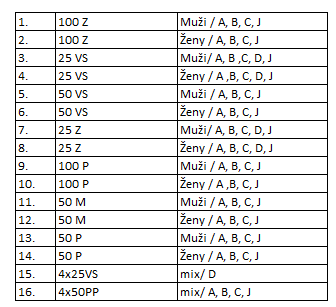 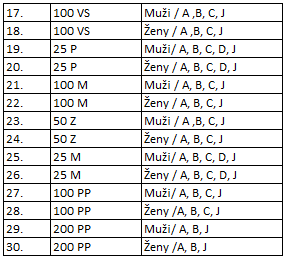 Tešíme sa na vašu účasť a skvelé športové výkony!